Приложение№3 Художественный труд  (ЗОЖ)  «Солнце здоровья!» 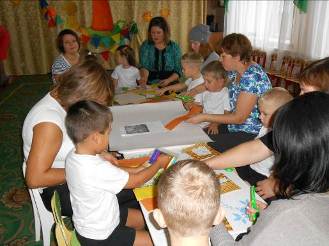 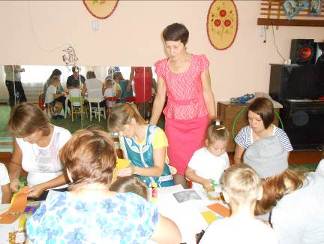 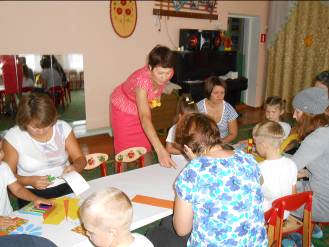 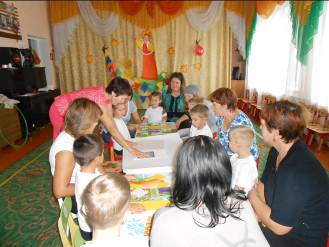 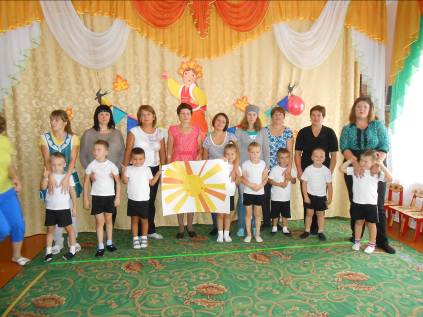 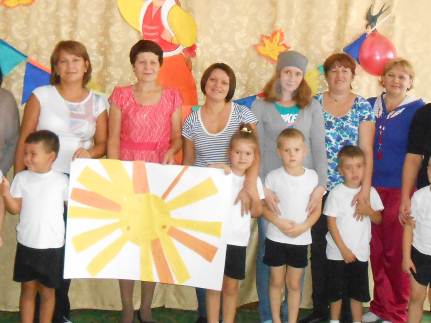 